附件2：CTSA2018威海训练营通知群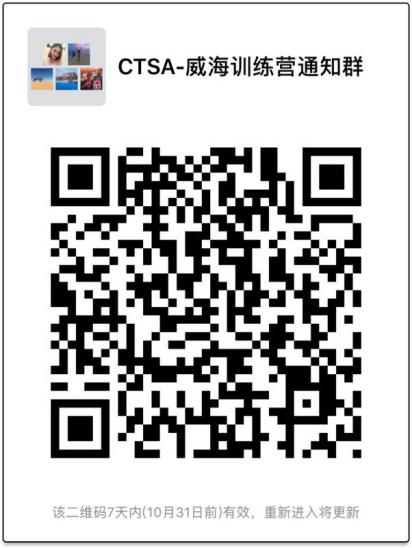 